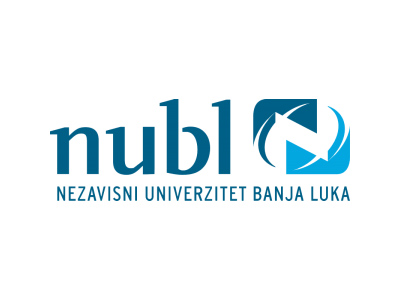 SEPTEMBARSKI ISPITNI ROK PEDAGOŠKI FAKULTETNASTAVNIKSEPTEMBAR – I ROKSEPTEMBAR – II ROK      1.Doc. dr Mira Laketićasistent Manuela Rađević Jokić05.09.2022. - 16:00-Metodika nastave matematike I -Metodika nastave matematike II -Metodika nastave matematike III -Metodika nastave matematike DEF -Matematika sa elementarnim matematičkim pojmovima-Metodika elementarnih matematičkih pojmova I -Metodika elementarnih matematičkih pojmova II -Metodika elementarnih matematičkih pojmova III -Savremeni tokovi metodike početnih matematičkih pojmova -Metodika nastave matematike - MASTER22.09.2022. - 16:00-Metodika nastave matematike I -Metodika nastave matematike II -Metodika nastave matematike III -Metodika nastave matematike DEF -Matematika sa elementarnim matematičkim pojmovima-Metodika elementarnih matematičkih pojmova I -Metodika elementarnih matematičkih pojmova II -Metodika elementarnih matematičkih pojmova III -Savremeni tokovi metodike početnih matematičkih pojmova -Metodika nastave matematike - MASTER2.Prof.  dr Tešo Ristićasistent Petar Zoranović01.09.2022. - 12:00   -Osnovi prirodnih i društvenih nauka 15.09.2022. – 12:00   -Osnovi prirodnih i društvenih nauka3.Prof. dr Obrad Lukić31.08.2022. - 10:00-Srpski jezik 1-Srpski jezik 2-Metodika razvoja govora 1-Metodika nastave srpskog jezika i književnosti 1-Metodika nastave srpskog jezika i književnosti 2-Metodika nastave srpskog jezika i književnosti 3-Metodika nastave srpskog jezika i književnosti DEF 15.09.2022. - 10:00-Srpski jezik 1-Srpski jezik 2-Metodika razvoja govora 1-Metodika nastave srpskog jezika i književnosti 1-Metodika nastave srpskog jezika i književnosti 2-Metodika nastave srpskog jezika i književnosti 3-Metodika nastave srpskog jezika i književnosti DEF4.Doc. dr Nedeljko Kajiš31.09.2022.  – 11:00   -Književnost za djecu -Kultura govora-Metodika razvoja govora 2 -Savremeni tokovi metodike razvoja govora14.09.2022. – 11:00   -Književnost za djecu -Kultura govora-Metodika razvoja govora 2 -Savremeni tokovi metodike razvoja govora5.Prof. dr Nebojša Švraka02.09.2022. – 11:00-Fizičko vaspitanje -Elementarne igre u prirodi -Metodika nastave fizičkog vaspitanja I -Metodika nastave fizičkog vaspitanja II -Metodika fizičkog vaspitanja I -Metodika fizičkog vaspitanja II -Savremeni tokovi fizičkog vaspitanja  19.09.2022. – 10:00-Fizičko vaspitanje -Elementarne igre u prirodi -Metodika nastave fizičkog vaspitanja I -Metodika nastave fizičkog vaspitanja II -Metodika fizičkog vaspitanja I -Metodika fizičkog vaspitanja II -Savremeni tokovi fizičkog vaspitanja 6.Doc. mr Radiša Račić01.09.2022. – 15:00-Vokalno-instrumentalna nastava-Dječije muzičko stvaralaštvo-Metodika nastave muzičke kulture I -Metodika nastave muzičke kulture II-Metodika muzičkog vaspitanja I -Metodika muzičkog vaspitanja II-Savremeni tokovi metodike muzičkog vaspitanja15.09.2022. – 15:00  -Vokalno-instrumentalna nastava-Dječije muzičko stvaralaštvo-Metodika nastave muzičke kulture I -Metodika nastave muzičke kulture II-Metodika muzičkog vaspitanja I -Metodika muzičkog vaspitanja II-Savremeni tokovi metodike muzičkog vaspitanja      7.Doc. dr Asim Praskićasistent Marija Tomić03.09.2022.    -Priprema djeteta za polazak u školu - 10:00-Alternativno predškolsko vaspitanje - 10:00-Didaktika - 11:00-Integrisani kurikulum predškolskog vaspitanja - 11:00-Kurikulum predškolskog vaspitanja i obrazovanja - 11:00 -Metodologija pedagoških istraživanja - 11:00-Istorija predškolske pedagogije - 11:00-Akademsko pisanje - 11:0017.09.2022.  -Priprema djeteta za polazak u školu -10:00-Alternativno predškolsko vaspitanje - 10:00-Didaktika - 11:00-Integrisani kurikulum predškolskog vaspitanja - 11:00 -Kurikulum predškolskog vaspitanja i obrazovanja - 11:00-Metodologija pedagoških istraživanja - 11:00-Istorija predškolske pedagogije - 11:00-Akademsko pisanje - 11:00      8.Doc. dr Dragana Aleksićasistent Zoranović Petar02.09.2022. – 11:00-Metodika upoznavanja okoline I-Metodika upoznavanja okoline II-Opšta pedagogija I-Opšta pedagogija II-Porodična pedagogija-Metodika nastave prirode i društva DEF-Metodika nastave prirode i društva I -Metodika nastave prirode i društva II -Ekološko obrazovanje15.09.2022. - 13:00    -Metodika upoznavanja okoline -Metodika upoznavanja okoline II-Opšta pedagogija I-Opšta pedagogija II-Porodična pedagogija-Metodika nastave prirode i društva DEF-Metodika nastave prirode i društva I -Metodika nastave prirode i društva II -Ekološko obrazovanje      9.Doc. dr Bojana Markovićasistent Zoranović Petar30.09.2022. - 11:00-Predškolska pedagogija II -Predškolska pedagogija I -Savremene teorije predškolskog vaspitanja 31.09.2022. – 9:30-Školska pedagogija -Vannastavne aktivnosti -Profesionalna orjentacija i razvoj karijere -Savremeno didaktičko-metodički tokovi u razrednoj nastavi 20.09.2022. – 11:00-Predškolska pedagogija I -Predškolska pedagogija II -Savremene teorije predškolskog vaspitanja21.09.2022. – 9:30-Vannastavne aktivnosti -Školska pedagogija -Profesionalna orjentacija i razvoj karijere  -Savremeno didaktičko-metodički tokovi u razrednoj nastavi10.Doc. dr Gordana Dukić06.09.2022. – 13:00-Metodika nastave vještina-Specijalna pedagogija -Profesionalno osposoblјavanje i zapošlјavanje osoba sa invaliditetom -Metodika edukacije i socijalne rehabilitacije sa djecom sa višestrukim poremećajima i smetnjama -Osnovi rada sa djecom i mladima sa disocijalnim ponašanjem -Dijagnostika i tretman kod poremecaja u ucenju i razvoju 20.09.2022. – 13:00-Metodika nastave vještina -Specijalna pedagogija -Profesionalno osposoblјavanje i zapošlјavanje osoba sa invaliditetom -Metodika edukacije i socijalne rehabilitacije sa djecom sa višestrukim poremećajima i smetnjama -Osnovi rada sa djecom i mladima sa disocijalnim ponašanjem-Dijagnostika i tretman kod poremecaja u ucenju i razvoju         11.Doc. dr Tanja Čolić30.08.2022. – 14:00 -Osnovi tiflologije -Rani interventni programi -Sistemi podrške odraslim osobama sa invaliditetom-Kreativni procesi u specijalnoj edukaciji i rehabilitaciji15.09.2022. – 15:30   -Osnovi tiflologije -Rani interventni programi -Sistemi podrške odraslim osobama sa invaliditetom -Kreativni procesi u specijalnoj edukaciji i rehabilitaciji – 14:30      12.Doc. dr Dijana Đurić05.09.2022. - 15:30   -Osnove razvojne psihologije -Razvojna psihologija I-Razvojna psihologija II-Osnove kliničke psihologije i psihopatologije-Psihologija poslovne komunikacije-Psihologija komuniciranja -Savjetodavni rad u specijalnoj edukaciji i socijalnoj rehabilitaciji-Savremene psihoterapijske škole i pravci-Stres i suočavanje-Istraživanje u primijenjenoj psihologiji19.09.2022. - 15:30   -Osnove razvojne psihologije -Razvojna psihologija I-Razvojna psihologija II-Osnove kliničke psihologije i psihopatologije-Psihologija poslovne komunikacije-Psihologija komuniciranja -Savjetodavni rad u specijalnoj edukaciji i socijalnoj rehabilitaciji-Savremene psihoterapijske škole i pravci-Stres i suočavanje-Istraživanje u primijenjenoj psihologiji      13.Prof. dr Jasna Bogdanović Čurićasistent Ranka Kurtinović02.09.2022. - 10:00 -Opšta psihologija I-Opšta psihologija II-Uvod u psihologiju -Psihologija organizacionog ponašanja-Pedagoška psihologija23.09.2022. - 10:00   -Opšta psihologija I-Opšta psihologija II-Uvod u psihologiju -Psihologija organizacionog ponašanja-Pedagoška psihologija     14.Prof. dr Milomir Martić30.08.2022. – 10:00  -Pedagoška komunikacija-Sociologija obrazovanja-Sociologija-Uvod u sociologiju sa socilogijom marginalnih grupa15.09.2022. – 10:00  -Pedagoška komunikacija-Sociologija obrazovanja-Sociologija-Uvod u sociologiju sa socilogijom marginalnih grupa     15.mr Čedomir Knežević30.08.2022. – 13:00  -Engleski jezik I -Engleski jezik II -Poslovni engleski jezik I -Poslovni engleski jezik II -Poslovni engleski jezik III -Poslovni engleski jezik IV 12.09.2022. – 13:00  -Engleski jezik I-Engleski jezik II-Poslovni engleski jezik I-Poslovni engleski jezik II-Poslovni engleski jezik III -Poslovni engleski jezik IV      16.Prof. dr Borka Vukajlović06.09.2022. - 10:00-Prilagođene i izmijenjene sportske aktivnosti -Metodika rada sa djecom sa posebnim potrebama -Uvod u specijalnu edukaciju i rehabilitaciju -Metodika rada u predškolskim ustanovama -Osnovi oligofrenologije -Izrada IOP-a -Osnove inkluzivnog obrazovanja -Igra u rehabilitaciji djece sa senzomotornim smetnjama i poremećajima -Kreiranje inkluzivne politike, kulture i prakse 20.09.2022. – 10:00-Uvod u specijalnu edukaciju i rehabilitaciju-Metodika rada u predškolskim ustanovama -Osnovi oligofrenologije-Izrada IOP-a-Metodika rada sa djecom sa posebnim potrebama -Osnove inkluzivnog obrazovanja -Prilagođene i izmijenjene sportske aktivnosti-Igra u rehabilitaciji djece sa senzomotornim smetnjama i poremećajima-Kreiranje inkluzivne politike, kulture i prakse 12:00      17.Doc. dr Marin Milutinović07.09.2022. – 10:00-Likovna kultura-Metodika nastave likovne kulture I-Metodika likovnog vaspitanja II-Dječije likovno stvaralaštvo -Savremeni tokovi metodike likovnog vaspitanja21.09.2022. – 10:00-Likovna kultura-Metodika nastave likovne kulture I-Metodika likovnog vaspitanja II-Dječije likovno stvaralaštvo -Savremeni tokovi metodike likovnog vaspitanja18.Prof. dr Jagoda Petrović08.09.2022. - 16:00   -Metodologija psiholoških istraživanja/Metodologija istraživanja u poslovnoj psihologiji-Projektovanje istraživanja-Metodologija naučno-istraživačkog rada 21.09.2022. - 16:00  -Metodologija psiholoških istraživanja/Metodologija istraživanja u poslovnoj psihologiji-Projektovanje istraživanja-Metodologija naučno-istraživačkog rada       19.Doc. dr Helena Lajšić07.09.2022. – 17:00-Obrazovna tehnologija21.09.2022. – 17:00  -Obrazovna tehnologija       20.Doc. dr Ljiljana Čekić29.08.2022. - 11:00   -Dramske igre za djecu12.09.2022. - 11:00   -Dramske igre za djecu      21.Prof. dr Marija Burgić05.09.2022. – 16:00-Osnovi neuropsihologije19.09.2022. – 16:00-Osnovi neuropsihologije      22.Prof. dr Gordana Nikolićasistent Stevan Šeatović29.08.2022. – 10:30-Specifične smetnje u učenju -Metode u spec. eduk. i soc. rehab. -Programi i metode vaspitnog rada sa djecom sa poremećajima i smetnjama u razvoju  -Defektološka procjena -Asistivne tehnologije za djecu -Osnovi logopedje i surdologije-Znakovni jezik - Etiologija i ispoljavanje kod autističnog spektra uz načine podrške09.09.2022. – 10:30-Specifične smetnje u učenju -Metode u spec. eduk. i soc. rehab. - Etiologija i ispoljavanje kod autističnog spektra uz načine podrške-Programi i metode vaspitnog rada sa djecom sa poremećajima i smetnjama u razvoju  -Defektološka procjena -Asistivne tehnologije za djecu -Osnovi logopedje i surdologije-Znakovni jezik      23.Doc. dr Rada Rakočević29.08.2022. - 10:30 -Osnovi somatopedije -Sportsko i terapijsko jahanje-Senzorna integracija-Reedukacija psihomotorike -Tretman pokretom09.09.2022. - 10:30-Osnovi somatopedije -Sportsko i terapijsko jahanje-Senzorna integracija-Reedukacija psihomotorike -Tretman pokretom      24.Prof. dr Radomir Čolaković31.08.2022. – 9:00-Socijalna patologija-Mentalna higijena i tehnike timskog rada-Psihologija stavova -Psihološki konsalting i intervencije u organizaciji17.09.2022. - 11:30-Socijalna patologija-Mentalna higijena i tehnike timskog rada-Psihologija stavova -Psihološki konsalting i intervencije u organizaciji      25.Doc. dr Aleksandra Vučenović02.09.2022. – 10:00-Osnove psihologije ličnosti-Psihologija grupa-Psihologija uspjeha-Psihologija motivacije-Osnove socijalne psihologije-Psihologija marketinga-Psihologija menadžmenta 16.09.2022. – 10:00-Osnove psihologije ličnosti-Psihologija grupa-Psihologija uspjeha-Psihologija motivacije-Osnove socijalne psihologije-Psihologija marketinga-Psihologija menadžmenta      26.Prof. dr Ljubomir Zuber03.09.2022. - 10:00-Mediji i marginalizovane grupe17.09.2022. - 10:00-Mediji i marginalizovane grupe      27.Doc. dr Rada Čokorilo14.09.2022. - 11:00 -Masovni mediji21.09.2022. - 11:00-Masovni mediji      28.Doc. dr Aleksandra Vučenović02.09.2022. – 10:00-Osnove psihologije ličnosti-Psihologija grupa-Psihologija uspjeha-Psihologija motivacije-Osnove socijalne psihologije-Psihologija marketinga-Psihologija menadžmenta 16.09.2022. – 10:00-Osnove psihologije ličnosti-Psihologija grupa-Psihologija uspjeha-Psihologija motivacije-Osnove socijalne psihologije-Psihologija marketinga-Psihologija menadžmenta      29.Prof. dr Marko JelićJasminka Halilović08.09.2022. - 12:00   -Humana genetika22.09.2022. - 12:00-Humana genetika       31.Prof. dr Zoran Kalinićmr Kristina Kuzmanović07.09.2022. - 11:00-Poslovno pravo-Upravljanje ljudskim resursima21.09.2022. - 11:00   -Poslovno pravo-Upravljanje ljudskim resursima32.Doc. dr Zorana Golubović08.09.2022. – 14:00-Biomedicinski aparati u specijalnoj edukaciji i rehabilitaciji22.09.2022. – 14:00-Biomedicinski aparati u specijalnoj edukaciji i rehabilitaciji